Инструкция по созданию дипломов в системе 1С:Университет.Запустите систему 1С:Университет. Выберите строку «Университет (Аспирантура) для факультетов» и нажмите кнопку 1С:Предприятие.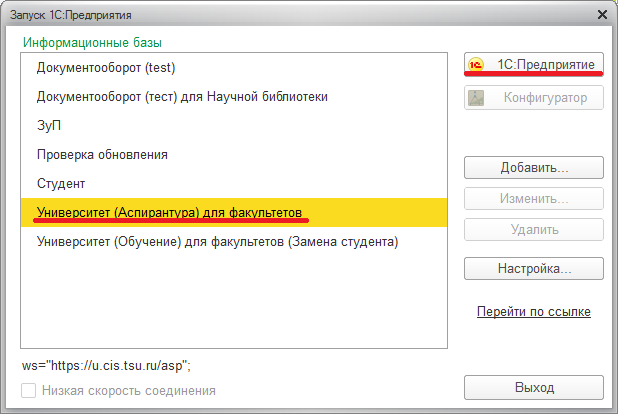 Введите ваш логин и пароль. Нажмите кнопку ОК.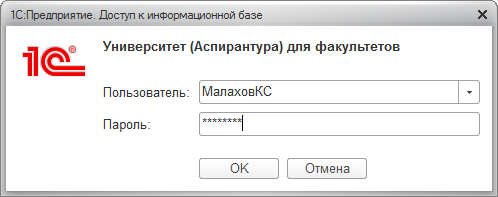 Выберите Раздел «Аспирантура», в панели навигации «Собственные документы об образовании».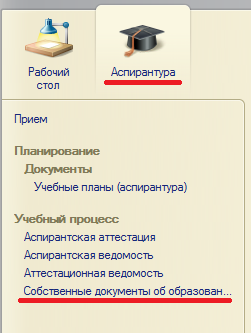 Для отображения дипломов вашего факультета щелкните по названию факультета в дереве слева.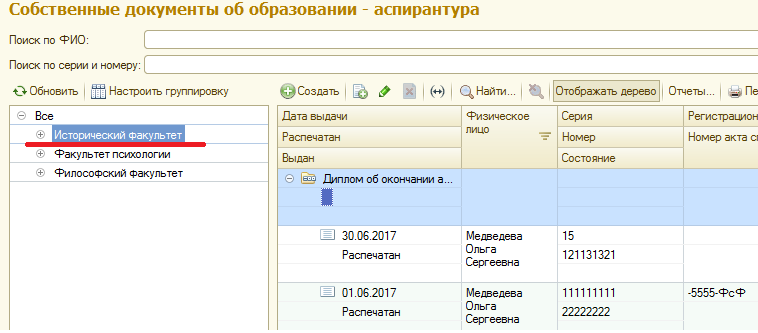 Для создания нового диплома нажмите кнопку «Создать».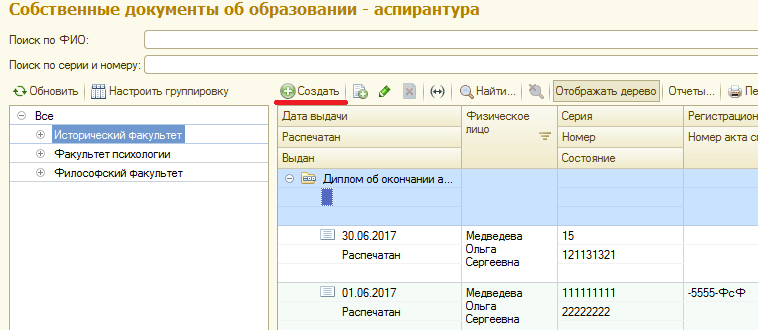 Нажмите кнопку выбора физического лица.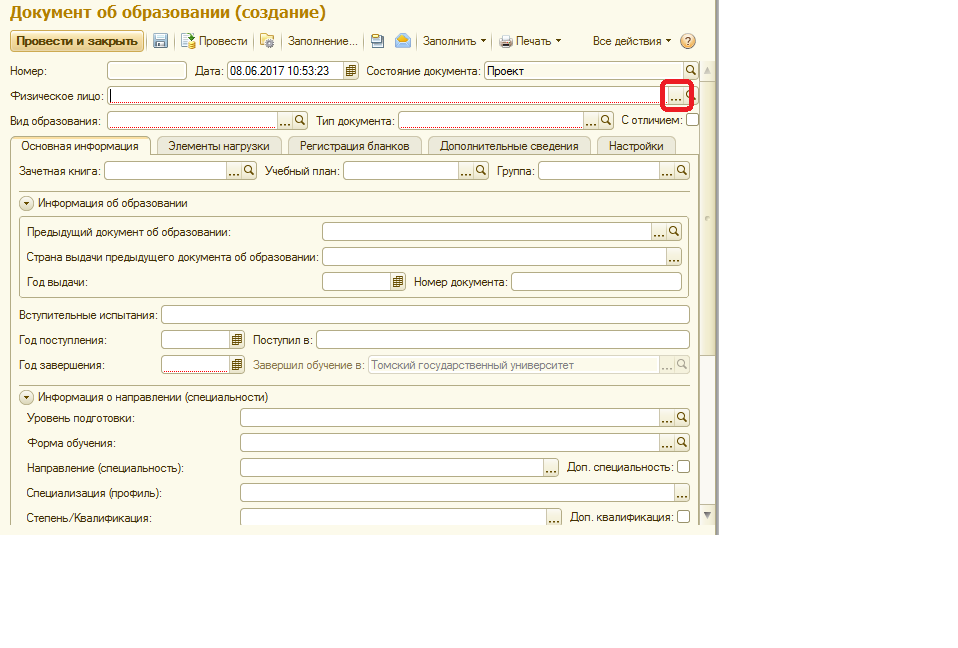 В поле «Поиск по ФИО» введите часть (или полностью) ФИО обучающегося. Дважды кликните мышкой на строку с нужным человеком.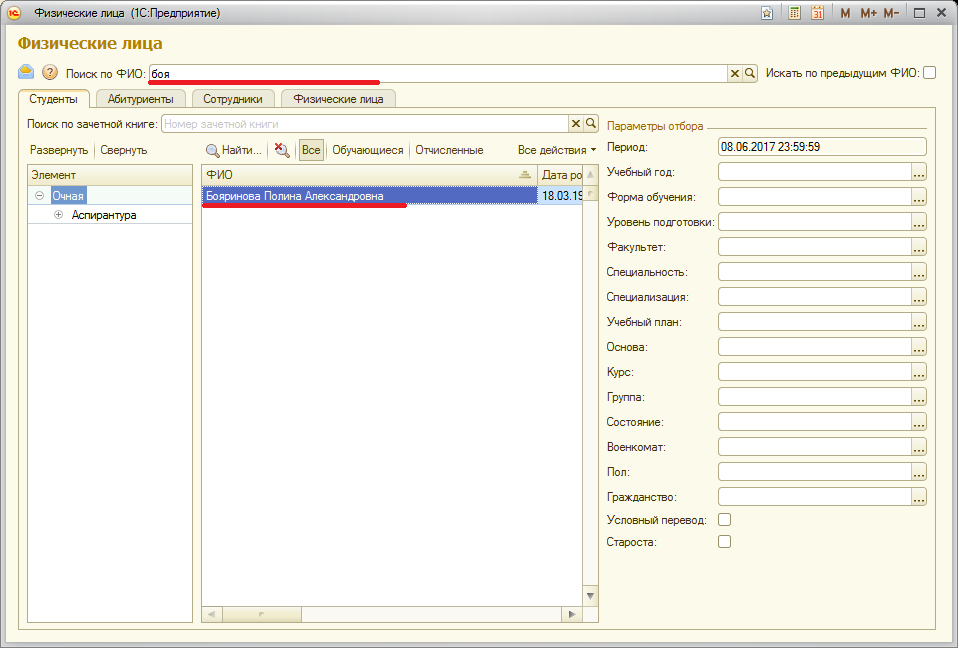 Заполните поля «вид образования» и «Тип документа» как на картинке.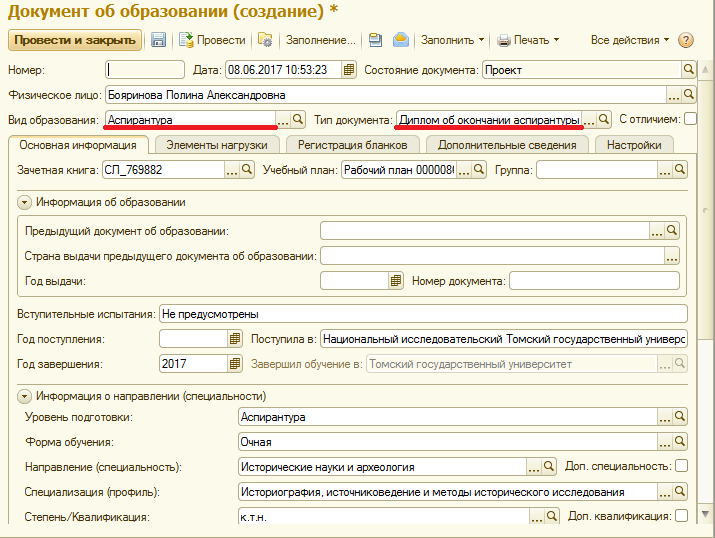 Проверьте правильность заполнения полей подчёркнутых зеленым. При необходимости исправьте их.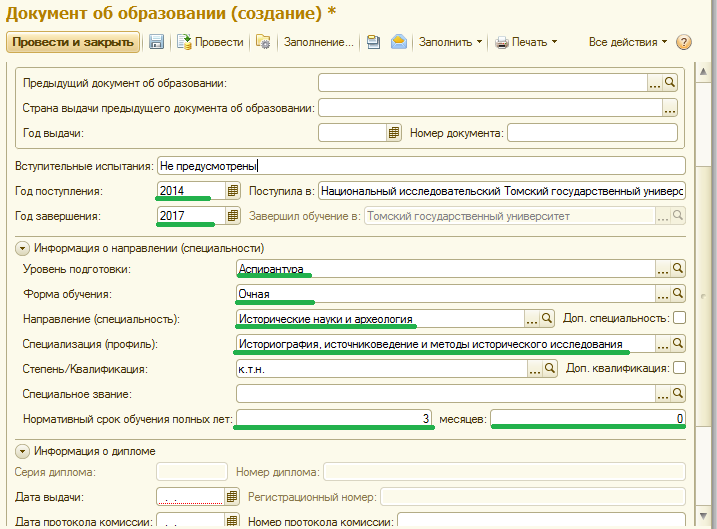 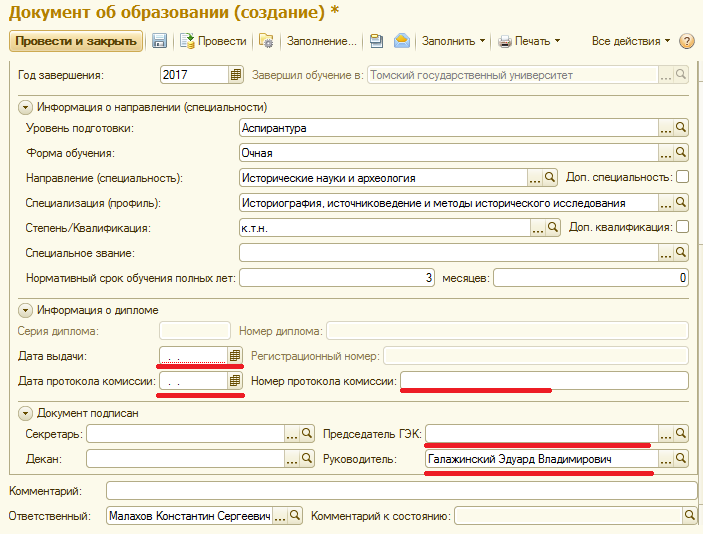 Для внесения оценок перейдите на закладку «Элементы нагрузки». Заполните «Объем образовательной программы» (180) и «контактная работа».Поочередно пройдите по списку категорий (список слева) и заполните оценки (зачтено, удовлетворительно, хорошо, отлично) по предметам (строки справа).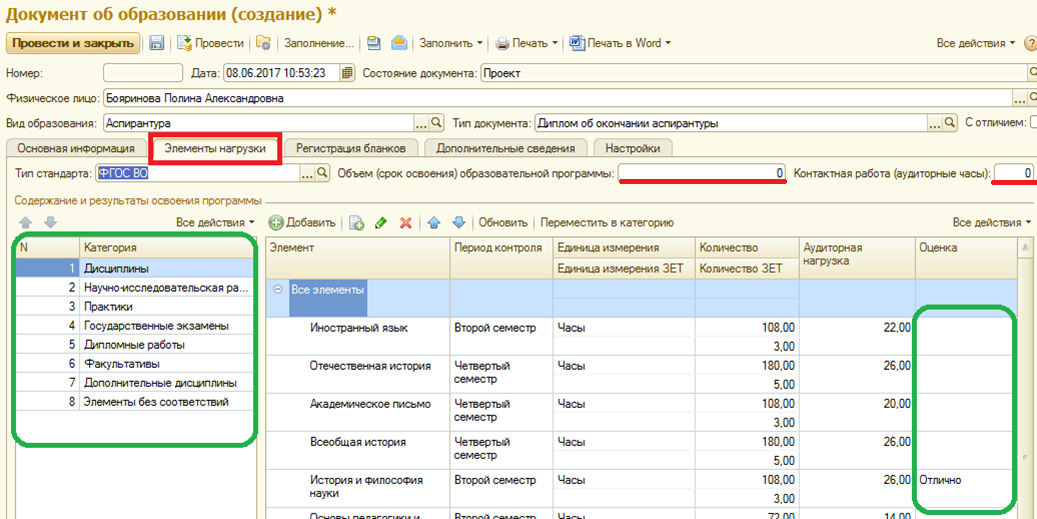 Для внесения информации о бланках перейдите на вкладку «Регистрация бланков».Новые строки добавляются кнопкой «Добавить». В строках необходимо заполнить Вид бланка, Серия бланка, Номер бланка, Регистрационный номер (выделены зеленым).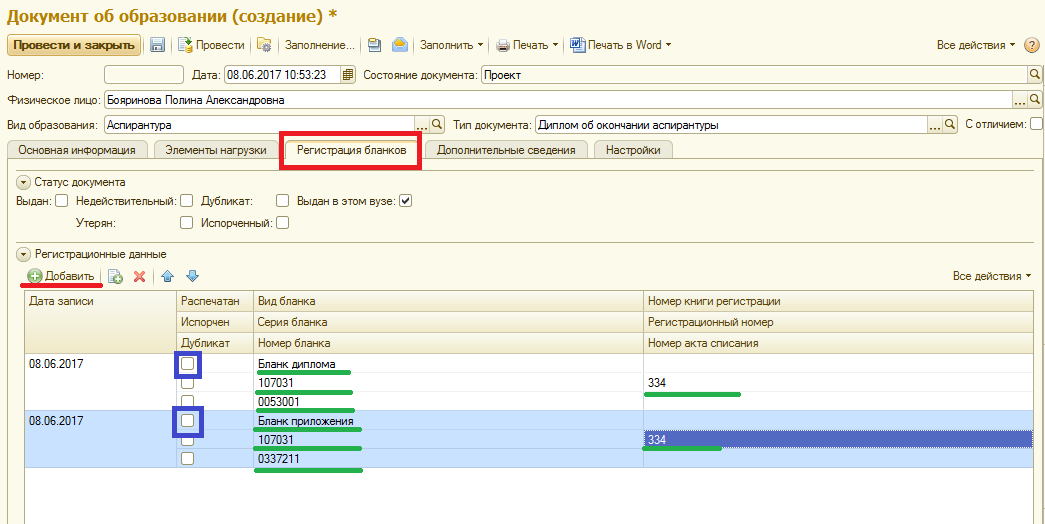 